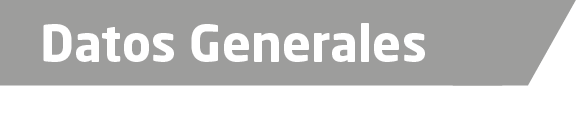 Nombre Javier Valderrabano Vázquez Grado de Escolaridad Licenciatura en DerechoCédula Profesional (Licenciatura) 9717882Teléfono de Oficina 783  83 49534. Correo Electrónico valderrabano_j@hotmail.comDatos GeneralesFormación Académica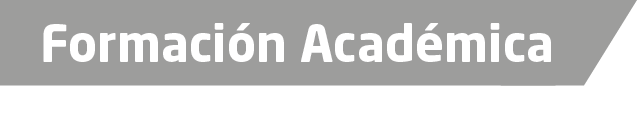 2007-2011Universidad del Golfo de México, Estudios de Licenciatura en Derecho.2013-2014Universidad de las Naciones, Maestría en  Ciencias Jurídicas y  SocialesTrayectoria Profesional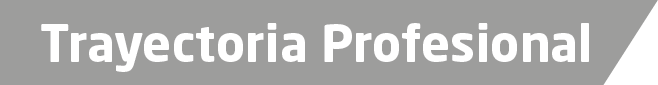 2012 al 2017Oficial Secretario en la Fiscalia General del Estado de Veracruz2017 Abril a la FechaFiscal en la Fiscalia General del Estado de VeracruzÁreas de Conocimiento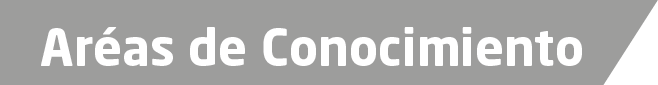 Derecho Penal